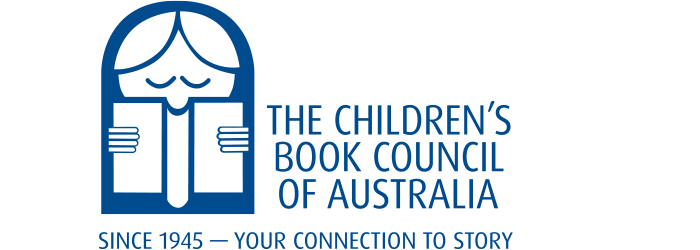 The Children’s Book Council of Australia announcesTHE 2023 BOOK OF THE YEAR AWARD WINNERSBook of the Year: Older ReadersEntries in this category may be fiction, drama or poetry and should be appropriate in style and content for readers in their secondary years of schooling. Ages 13-18 years (NB: These books are for mature readers and some may deal with particularly challenging themes including violence and suicide. Parental guidance is recommended).Book of the Year: Younger ReadersEntries in this category may be fiction, drama or poetry and should be appropriate in style and content for readers from the middle to upper primary years. 7-12 years (NB: Some of the titles in this category may only be suitable for readers who are in the upper primary years as they contain mature themes, including violence. Parental guidance is recommended).Book of the Year: Early ChildhoodEntries in this category may be fiction, drama or poetry and should be appropriate in style and content for children who are at pre-reading or early stages of reading. Ages 0-6 years.Picture Book of the YearEntries in this category should be outstanding books of the Picture Book genre in which the author and illustrator achieve artistic and literary unity or, in wordless picture books, where the story, theme or concept is unified through illustrations. Ages 0-18 years (NB. Some of these books may be for mature readers). Eve Pownall AwardEntries in this category should be books which have the prime intention of documenting factual material with consideration given to imaginative presentation, interpretation and variation of style. Ages 0-18 years.CBCA Award for New IllustratorThis Award aims to recognise and encourage new talent in the field of Australian children's book illustration. Ages 0-18 years.Support us by purchasing 
Children’s Book Week®️ merchandisestore.cbca.org.auChildren’s Book Week®️ 19-25 August 2023Theme: “Read, Grow, Inspire” www.cbca.org.auCBCA Book of the Year Awards announced at noon AEST on 18 AugustThe CBCA Awards FoundationProudly Funding Prizes for the CBCA Book of the Year AwardsBenefactors Allen & UnwinCBCA NSW Branch IncLaurie Copping OAMMargaret Hamilton AMMaurice Saxby AMScholastic AustraliaThyne Reid Trust No.1Major Donors Australia Post • Jill B Bruce • Sandy Campbell • CBCA ACT Branch • CBCA Victoria Branch • CBCA WA Branch • Era Publications • Five Mile Press •Libby Gleeson AM • Bob Graham • Hachette Children’s Books Australia • Hardie Grant Egmont • Harper Collins Publishers Australia •Ipswich District Teacher-Librarians’ Network • The James N Kirby Foundation • Kinross-Wolaroi School • Koala Books •The Library Board of Queensland • Robin Morrow • Angela Namoi • The Northern Territory Government •Parents & Boys of Sydney Grammar Edgecliff Prep School • Penguin Books Australia • Random House Australia • Emily Rodda (Jennifer Rowe) •Gillian Rubinstein • SA Dept of the Arts & Cultural Development • Gail Spiers • Myrtle Spiers • Cathie Tasker • University of Queensland Press Julie Vivas • Walker Books Australia • Margaret Wild • Sue WilliamsMajor Donors in Memoriam Jean Chapman • Max Fatchen • Beryl Moncrieff Matthews • Jill Midolo • Narelle Oliver • Jan Ormerod • Eve Pownall • Marion E Robertson • Gregory Rogers • Cassandra Weddell • Maisie Williams, Garah, NSWDonations to the CBCA Awards Foundation are tax deductible and can be sent to: PO Box 1163, Fyshwick ACT 2609 or via www.awardsfoundation.org.auWINNERWINNERWINNERWINNERTom Taylor (illus. by Jon SommarivaNeverlandersPenguin Random House Australia 9781761049071HONOUR BOOKSHONOUR BOOKSHONOUR BOOKSHONOUR BOOKSBiffy JamesCompletely Normal (and Other Lies)Hardie Grant Children’s Publishing 9781760508746Hayley LawrenceThe Other Side of TomorrowScholastic Australia 9781760976453WINNERWINNERWINNERWINNERCraig SilveyRuntAllen & Unwin9781761067846HONOUR BOOKSHONOUR BOOKSHONOUR BOOKSHONOUR BOOKSNeridah McMullin (illus. by Astred Hicks)Evie and RhinoWalker Books Australia9781760654207Zana Fraillon & Bren MacDibbleThe Raven’s SongAllen & Unwin9781761065798WINNERWINNERWINNERWINNERVikki Conley (illus. by Max Hamilton)Where the Lyrebird LivesWindy Hollow Books9780645323566HONOUR BOOKSHONOUR BOOKSHONOUR BOOKSHONOUR BOOKSKatrina Germein (illus. by Mandy Foot)Bev and KevLittle Book Press9780645027051Anna WalkerSnap!Scribble Kids’ Books9781922585387WINNERWINNERWINNERWINNERZeno SworderMy Strange Shrinking ParentsThames & Hudson Australia9781760761233HONOUR BOOKSHONOUR BOOKSHONOUR BOOKSHONOUR BOOKSTom Jellett (text by Michael Wagner)Dirt by SeaPenguin Random House Australia9781760894061Levi PinfoldParadise Sands: A Story of EnchantmentWalker Books Australia9781406383942WINNERWINNERWINNERWINNERJess McGeachinDEEP: Dive into Hidden WorldsWelbeck Publishing9780645510119HONOUR BOOKSHONOUR BOOKSHONOUR BOOKSHONOUR BOOKSIsaiah Firebrace (illus. by Jaelyn Biumaiwai) Come Together: Things Every Aussie Kid Should Know about the First PeoplesHardie Grant Explore9781741178166Leonard Cronin (illus. by Chris Nixon)Wild Australian LifeAllen & Unwin9781760637224WINNERWINNERWINNERWINNERSally Soweol Han Tiny WondersUniversity of Queensland Press9780702263477